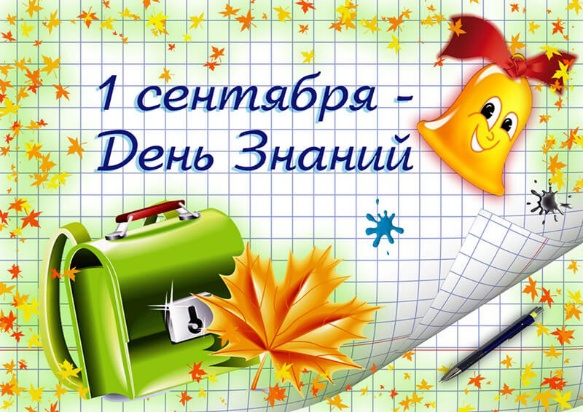 График проведения мероприятий, посвященных Дню знаний(1 сентября)Классы / кл.руководительВремяМесто проведения1а (Смаглюк Н.С.)11.00-12.00Двор лицея, каб.271б (Обрывко М.В.)11.00-12.00Двор лицея, каб.281в (Сивова В.В.)11.00-12.00Двор лицея, каб.292а (Озерец О.А.)09.00-09.45Каб.232б (Фигуренко Н.В.)09.00-09.45Каб.242в (Хорева М.Н.)09.00-09.45Каб.293а (Биденко О.А.)09.00-09.45Каб.273б (Черненок О.А.)09.00-09.45Каб.263в (Новикова С.А.)09.00-09.45Каб.254а(Озерец О.А.)10.00-10.45Каб.234б (Черненок О.А.)10.00-10.45Каб.264в (Петровская Е.А.)10.00-10.45Каб.245а (Щербакова Е.В.)09.00-09.45Каб.135б (Головина Е.В.)09.00-09.45Каб.2215в (Григорян В.В.)09.00-09.45Каб. 356а (Грасманюк Н.С.)10.00-10.45Каб.316б (Кравцова А.С.)10.00-10.45Каб.2116в (Рыбалко Е.Ю.)10.00-10.45Каб.1186г (Крючкова Е.В.)09.00-09.45Каб.327а (Отакулова В.О)10.00-10.45Каб.347б (Назарова А.А.)10.00-10.45Каб.127в (Лебедева С.А.)09.00-09.45Каб. 3117г (Мануйлова Г.В.)09.00-09.45Каб.3168а (Крючкова Е.В.)10.00-10.45Каб.328б (Лиходед О.Н.)10.00-10.45Каб.418в (Осинцева Н.Н.)10.00-10.45Каб.378г (Малыгина Е.Н.)10.00-10.45Каб.1009а (Рублев Е.А.)11.00-12.00Двор лицея, каб.389б (Родько Е.Д.)11.00-12.00Двор лицея, каб.459в (Романченко О.В.)11.00-12.00Двор лицея, каб.31210а (Родионова Е.Г.)10.00-10.45Каб.3610б (Боровских А.Н.)10.00-10.45Каб.1811а (Лебедева С.А.)11.00-12.00Двор лицея, каб.31111б (Мануйлова Г.В.)11.00-12.00Двор лицея, каб.31611в (Иванова Ю.А.)11.00-12.00Двор лицея, каб.16